АДМИНИСТРАЦИЯ КОЛБИНСКОГО СЕЛЬСКОГО ПОСЕЛЕНИЯ РЕПЬЕВСКОГО МУНИЦИПАЛЬНОГО РАЙОНА ВОРОНЕЖСКОЙ ОБЛАСТИ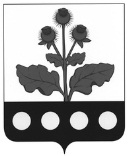 ПОСТАНОВЛЕНИЕ«29» декабря 2022 г. №57с. КолбиноО внесении изменений и дополнений в постановление администрации Колбинского сельского поселения от 11.11.2019г. №64 «Об утверждении муниципальной программы Колбинского сельского поселения «Обеспечение доступным и комфортным жильем и коммунальными услугами населения на 2020-2028 годы» В соответствии с Федеральным законом от 06.10.2003 № 131-ФЗ «Об общих принципах организации местного самоуправления в Российской Федерации», Бюджетным кодексом РФ, Уставом Колбинского сельского поселения, постановлением администрации Колбинского сельского поселения Репьевского муниципального района Воронежской области от 13.01.2014 № 3 «О порядке разработки, реализации и оценки эффективности муниципальных программ Колбинского сельского поселения Репьевского муниципального района», администрация Колбинского сельского  поселения Репьевского муниципального района Воронежской области постановляет:         1. В постановление администрации Колбинского сельского поселения от 11.11.2019 г. №64 Об утверждении муниципальной программы Колбинского сельского поселения «Обеспечение доступным и комфортным жильем и коммунальными услугами населения на 2020 - 2028 годы» (далее – Постановление) внести следующие изменения:1.1. В паспорте муниципальной программы Колбинского сельского поселения «Обеспечение доступным и комфортным жильем и коммунальными услугами населения на 2020 - 2028 годы» (далее – Программа), утвержденной Постановлением, строку 9 изложить в следующей редакции:«»      1.2.  В паспорте подпрограммы «Комплексное благоустройство Колбинского сельского поселения» раздела 8 Программы, утвержденной Постановлением, строку 7 изложить в следующей редакции:«»     1.4. Приложения №3 и №5 к Программе, утвержденной Постановлением, изложить в новой редакции согласно приложению.       2. Настоящее постановление подлежит обнародованию и вступает в силу с 01.01.2023 года.       3. Контроль за выполнением настоящего постановления оставляю за собой.Приложение к постановлению администрации                                                                                                                                                Колбинского сельского поселения                                      Репьевского муниципального района                                                                                                                               от     29.12.2022г № 57«Приложение 3 к постановлению администрации Колбинского сельского поселения от «11» ноября 2019г  №64РАСХОДЫместного бюджета на реализацию муниципальной программы Колбинского сельского поселения «Обеспечение доступным и комфортным жильем и коммунальными услугами населения на 2020 - 2028 годы»                                                                                                                      Приложение 5 к постановлению администрации Колбинского сельского поселения                                                                                                                                               от «11» ноября  2019г №64Финансовое обеспечение и прогнозная (справочная)оценка расходов федерального, областного и местного, бюджетов внебюджетных фондов, юридических и физических лиц на реализацию муниципальной программы Колбинского сельского поселения «Обеспечение доступным и комфортным жильем и коммунальными услугами населения на 2020 - 2028 годы»»Объемы и источники финансирования муниципальной программы (в действующих ценах каждого года реализации муниципальной программыФинансирование программных мероприятий осуществляется за счёт средств бюджета поселения в объёмах, предусмотренных Программой и утверждённых решением Совета депутатов Колбинского сельского поселения о бюджете на очередной финансовый год.Объём средств бюджета поселения, необходимый для финансирования Муниципальной программы составляет –11759,3 тыс. рублей, в том числе:В 2020 году – 424,6 тыс. рублей;Средства областного бюджета – 22,9 тыс. рубСредства местного бюджета – 401,7 тыс. рубВ 2021 году – 2383,7тыс. рублей;Средства областного и федерального бюджета – 1191,3 тыс. рубСредства местного бюджета – 1192,4 тыс. рубВ 2022 году – 6583,0 тыс. рублей;Средства областного бюджета – 5642,6 тыс. рубСредства местного бюджета – 940,4 тыс. рубВ 2023 году – 433,6 тыс. рублей;В 2024 году – 560,8 тыс. рублей;В 2025 году – 343,4 тыс. рублей;В 2026 году – 343,4 тыс. рублей;В 2027 году – 343,4 тыс. рублей;В 2028 году – 343,4 тыс. рублей; Для реализации мероприятий могут привлекаться средства федерального, областного и районного бюджетов, внебюджетные источники. Объемы финансирования подпрограммы носят прогнозный характер и подлежат уточнению в установленном порядке при формировании бюджета Колбинского сельского поселения Репьевского муниципального района Воронежской области на очередной финансовый год.Объемы и источники финансирования муниципальной подпрограммы (в действующих ценах каждого года реализации муниципальной подпрограммы) Средства бюджета Колбинского сельского поселения 11759,3 тыс. рублей, в том числе:2020 год-424,6.рублей,Средства областного бюджета – 401,7 тыс. рубСредства местного бюджета- 22,9 тыс. руб
В 2021 году – 2383,7тыс. рублей;Средства областного и федерального бюджета – 1198,9 тыс. рубСредства местного бюджета – 1184,8 тыс. руб.
2022 год – 6583,0 тыс. рублей, Средства областного бюджета – 5642,6 тыс. рубСредства местного бюджета – 940,4 тыс. руб2023 год – 433,6 тыс. рублей,2024 год – 560,8 тыс. рублей,2025 год -  343,4 тыс. рублей.2026 год – 343,4 тыс. рублей2027 год – 343,4 тыс. рублей2028 год – 343,4 тыс. рублейГлава сельского поселения                        В.Н.СимонцеваСтатусНаименование 
муниципальной программы, подпрограммы, основного мероприятияНаименование ответственного исполнителя, исполнителя – главного распорядителя средств местного бюджета (далее - ГРБС)Расходы местного бюджета по годам реализации муниципальной программы, тыс. руб.Расходы местного бюджета по годам реализации муниципальной программы, тыс. руб.Расходы местного бюджета по годам реализации муниципальной программы, тыс. руб.Расходы местного бюджета по годам реализации муниципальной программы, тыс. руб.Расходы местного бюджета по годам реализации муниципальной программы, тыс. руб.Расходы местного бюджета по годам реализации муниципальной программы, тыс. руб.Расходы местного бюджета по годам реализации муниципальной программы, тыс. руб.Расходы местного бюджета по годам реализации муниципальной программы, тыс. руб.Расходы местного бюджета по годам реализации муниципальной программы, тыс. руб.СтатусНаименование 
муниципальной программы, подпрограммы, основного мероприятияНаименование ответственного исполнителя, исполнителя – главного распорядителя средств местного бюджета (далее - ГРБС)2020 год2021 год2022 год2023 год2024 год2025 год2026 год2027 год2028 год123456789101112Муниципальная 
программа «Обеспечение доступным и комфортным жильем и коммунальными услугами населения» на 2020 - 2028 годыВсего 424,62383,76583,0433,6560,8343,4343,4343,4343,4Муниципальная 
программа «Обеспечение доступным и комфортным жильем и коммунальными услугами населения» на 2020 - 2028 годыв том числе по ГРБС:Муниципальная 
программа «Обеспечение доступным и комфортным жильем и коммунальными услугами населения» на 2020 - 2028 годыОтветственный исполнитель Администрация Колбинского сельского поселенияПодпрограмма 1 «Создание условий для обеспечения качественными услугами ЖКХ населения сельского поселения»Всего 0,00,00,00,00,00,00,00,00,0Подпрограмма 1 «Создание условий для обеспечения качественными услугами ЖКХ населения сельского поселения»в том числе по ГРБС:Подпрограмма 1 «Создание условий для обеспечения качественными услугами ЖКХ населения сельского поселения»Ответственный исполнитель Администрация Колбинского сельского поселенияОсновное 
мероприятие 1.1 «Обеспечение деятельности фонда капитального ремонта многоквартирных домов»Всего 0,00,00,00,00,00,00,00,00,0Основное 
мероприятие 1.1 «Обеспечение деятельности фонда капитального ремонта многоквартирных домов»в том числе по ГРБС:Основное 
мероприятие 1.1 «Обеспечение деятельности фонда капитального ремонта многоквартирных домов»Ответственный исполнитель Администрация Колбинского сельского поселенияМероприятие1.1.1Реализация муниципальных функций в сфере обеспечения и проведения капитального ремонта общего имущества в многоквартирных домах (Закупка товаров, работ и услуг для государственных (муниципальных) нужд)Всего 0,00,00,00,00,00,00,00,00,0Мероприятие1.1.1Реализация муниципальных функций в сфере обеспечения и проведения капитального ремонта общего имущества в многоквартирных домах (Закупка товаров, работ и услуг для государственных (муниципальных) нужд)в том числе по ГРБС:Мероприятие1.1.1Реализация муниципальных функций в сфере обеспечения и проведения капитального ремонта общего имущества в многоквартирных домах (Закупка товаров, работ и услуг для государственных (муниципальных) нужд)Ответственный исполнитель Администрация Колбинского сельского поселенияПодпрограмма 2 «Комплексное благоустройство Колбинского сельского поселения»Всего 424,62383,76583,0433,6560,8343,4343,4343,4343,4Подпрограмма 2 «Комплексное благоустройство Колбинского сельского поселения»в том числе по ГРБС:Подпрограмма 2 «Комплексное благоустройство Колбинского сельского поселения»Ответственный исполнитель Администрация Колбинского сельского поселенияОсновное 
мероприятие 2.1 Регулирование вопросов административно- территориального устройстваВсего 1202,0Основное 
мероприятие 2.1 Регулирование вопросов административно- территориального устройствав том числе по ГРБС:Основное 
мероприятие 2.1 Регулирование вопросов административно- территориального устройстваОтветственный исполнитель Администрация Колбинского сельского поселенияМероприятие 2.1.1Мероприятия по градостроительной деятельности (Закупка товаров, работ и услуг для обеспечения государственных (муниципальных) нужд)Всего 1202,0Мероприятие 2.1.1Мероприятия по градостроительной деятельности (Закупка товаров, работ и услуг для обеспечения государственных (муниципальных) нужд)в том числе по ГРБС:Мероприятие 2.1.1Мероприятия по градостроительной деятельности (Закупка товаров, работ и услуг для обеспечения государственных (муниципальных) нужд)Ответственный исполнитель Администрация Колбинского сельского поселенияОсновное 
мероприятие 2.2 Финансовое обеспечение выполнения других расходных обязательств Всего 344,0758,1590,7433,6560,8343,4343,4343,4343,4Основное 
мероприятие 2.2 Финансовое обеспечение выполнения других расходных обязательств в том числе по ГРБС:344,0758,1590,7433,6560,8343,4343,4343,4343,4Основное 
мероприятие 2.2 Финансовое обеспечение выполнения других расходных обязательств Ответственный исполнитель Администрация Колбинского сельского поселенияМероприятие 2.2.1Выполнение других расходных обязательств (Закупка товаров, работ и услуг для обеспечения государственных (муниципальных) нужд)Всего 344,0758,1590,7433,6560,8343,4343,4343,4343,4Мероприятие 2.2.1Выполнение других расходных обязательств (Закупка товаров, работ и услуг для обеспечения государственных (муниципальных) нужд)в том числе по ГРБС:344,0758,1590,7433,6560,8343,4343,4343,4343,4Мероприятие 2.2.1Выполнение других расходных обязательств (Закупка товаров, работ и услуг для обеспечения государственных (муниципальных) нужд)Ответственный исполнитель Администрация Колбинского сельского поселенияОсновное 
мероприятие 2.3 Благоустройство территорий муниципальных образованийВсего 47,6415,61395,60,00,00,00,00,00,0Основное 
мероприятие 2.3 Благоустройство территорий муниципальных образованийв том числе по ГРБС:47,6415,61395,60,00,00,00,00,00,0Основное 
мероприятие 2.3 Благоустройство территорий муниципальных образованийОтветственный исполнитель Администрация Колбинского сельского поселения
Мероприятие 2.3.1Благоустройство территорий муниципальных образований (Закупка товаров, работ и услуг для обеспечения государственных (муниципальных) нуждВсего 47,6415,685,20,00,00,00,00,00,0
Мероприятие 2.3.1Благоустройство территорий муниципальных образований (Закупка товаров, работ и услуг для обеспечения государственных (муниципальных) нуждв том числе по ГРБС:47,6415,685,20,00,00,00,00,00,0
Мероприятие 2.3.1Благоустройство территорий муниципальных образований (Закупка товаров, работ и услуг для обеспечения государственных (муниципальных) нуждОтветственный исполнитель Администрация Колбинского сельского поселенияМероприятие 2.3.2Обеспечение комплексного развития сельских территорий (Закупка товаров, работ и услуг для обеспечения государственных (муниципальных) нуждВсего 0,00,0453,60,00,00,00,00,00,0Мероприятие 2.3.2Обеспечение комплексного развития сельских территорий (Закупка товаров, работ и услуг для обеспечения государственных (муниципальных) нуждв том числе по ГРБС:0,00,0453,60,00,00,00,00,00,0Мероприятие 2.3.2Обеспечение комплексного развития сельских территорий (Закупка товаров, работ и услуг для обеспечения государственных (муниципальных) нуждОтветственный исполнитель Администрация Колбинского сельского поселенияМероприятие 2.3.3Обустройство и восстановление воинских захоронений(Закупка товаров, работ и услуг для обеспечения государственных (муниципальных) нуждВсего 0,00,0856,80,00,00,00,00,00,0Мероприятие 2.3.3Обустройство и восстановление воинских захоронений(Закупка товаров, работ и услуг для обеспечения государственных (муниципальных) нуждв том числе по ГРБС:0,00,0856,80,00,00,00,00,00,0Мероприятие 2.3.3Обустройство и восстановление воинских захоронений(Закупка товаров, работ и услуг для обеспечения государственных (муниципальных) нуждОтветственный исполнитель Администрация Колбинского сельского поселенияОсновное мероприятие 2.4Активная политика занятости населенияВсего 33,018,611,20,00,00,00,00,00,0Основное мероприятие 2.4Активная политика занятости населенияв том числе по ГРБС:33,018,611,20,00,00,00,00,00,0Основное мероприятие 2.4Активная политика занятости населенияОтветственный исполнитель Администрация Колбинского сельского поселенияМероприятие 2.4.1.Организация проведение оплачиваемых общественных работ (Закупка товаров, работ и услуг для государственных (муниципальных) нужд)Всего 33,018,611,20,00,00,00,00,00,0Мероприятие 2.4.1.Организация проведение оплачиваемых общественных работ (Закупка товаров, работ и услуг для государственных (муниципальных) нужд)в том числе по ГРБС:33,018,611,20,00,00,00,00,00,0Мероприятие 2.4.1.Организация проведение оплачиваемых общественных работ (Закупка товаров, работ и услуг для государственных (муниципальных) нужд)Ответственный исполнитель Администрация Колбинского сельского поселенияОсновное мероприятие 2.5. «Организация системы раздельного накопления твердых коммунальных отходов»Всего 0,00,0  3383,50,00,00,00,00,00,0Основное мероприятие 2.5. «Организация системы раздельного накопления твердых коммунальных отходов»в том числе по ГРБС:0,00,0  3383,50,00,00,00,00,00,0Основное мероприятие 2.5. «Организация системы раздельного накопления твердых коммунальных отходов»Ответственный исполнитель Администрация Колбинского сельского поселенияМероприятие 2.5.1Организация системы раздельного накопления твердых коммунальных отходов (Закупка товаров, работ и услуг для государственных (муниципальных) нужд)Всего 0,00,0  3383,50,00,00,00,00,00,0Мероприятие 2.5.1Организация системы раздельного накопления твердых коммунальных отходов (Закупка товаров, работ и услуг для государственных (муниципальных) нужд)в том числе по ГРБС:0,00,0  3383,50,00,00,00,00,00,0Мероприятие 2.5.1Организация системы раздельного накопления твердых коммунальных отходов (Закупка товаров, работ и услуг для государственных (муниципальных) нужд)Ответственный исполнитель Администрация Колбинского сельского поселенияОсновное мероприятие 2.6.Обращения с твердыми коммунальными отходамиВсего 1191,4Основное мероприятие 2.6.Обращения с твердыми коммунальными отходамив том числе по ГРБС:1191,4Основное мероприятие 2.6.Обращения с твердыми коммунальными отходамиОтветственный исполнитель Администрация Колбинского сельского поселенияМероприятие 2.6.1Субсидии на государственную поддержку закупки контейнеров для раздельного накопления твердых коммунальных отходов (Закупка товаров работ и услуг для обеспечения государственных (муниципальных) нужд)Всего 1191,4Мероприятие 2.6.1Субсидии на государственную поддержку закупки контейнеров для раздельного накопления твердых коммунальных отходов (Закупка товаров работ и услуг для обеспечения государственных (муниципальных) нужд)в том числе по ГРБС:1191,4Мероприятие 2.6.1Субсидии на государственную поддержку закупки контейнеров для раздельного накопления твердых коммунальных отходов (Закупка товаров работ и услуг для обеспечения государственных (муниципальных) нужд)Ответственный исполнитель Администрация Колбинского сельского поселенияСтатусНаименование 
муниципальной 
программы, подпрограммы, основного мероприятияИсточники ресурсного обеспеченияОценка расходов по годам реализации муниципальной программы, тыс. руб.Оценка расходов по годам реализации муниципальной программы, тыс. руб.Оценка расходов по годам реализации муниципальной программы, тыс. руб.Оценка расходов по годам реализации муниципальной программы, тыс. руб.Оценка расходов по годам реализации муниципальной программы, тыс. руб.Оценка расходов по годам реализации муниципальной программы, тыс. руб.Оценка расходов по годам реализации муниципальной программы, тыс. руб.Оценка расходов по годам реализации муниципальной программы, тыс. руб.Оценка расходов по годам реализации муниципальной программы, тыс. руб.СтатусНаименование 
муниципальной 
программы, подпрограммы, основного мероприятияИсточники ресурсного обеспечения2020 год2021 год2022 год2023 год2024 год2025 год2026 год2027 год2028 год123456789101112Муниципальная 
программа «Обеспечение доступным и комфортным жильем и коммунальными услугами населения» на 2020 - 2028 годывсего, в том числе:424,62383,76583,0433,6560,8343,4343,4343,4343,4Муниципальная 
программа «Обеспечение доступным и комфортным жильем и коммунальными услугами населения» на 2020 - 2028 годыфедеральный бюджет1167,5311,2Муниципальная 
программа «Обеспечение доступным и комфортным жильем и коммунальными услугами населения» на 2020 - 2028 годыобластной бюджет22,931,55331,4Муниципальная 
программа «Обеспечение доступным и комфортным жильем и коммунальными услугами населения» на 2020 - 2028 годыместный бюджет401,71184,7940,4433,6560,8343,4343,4343,4343,4Муниципальная 
программа «Обеспечение доступным и комфортным жильем и коммунальными услугами населения» на 2020 - 2028 годывнебюджетные фондыМуниципальная 
программа «Обеспечение доступным и комфортным жильем и коммунальными услугами населения» на 2020 - 2028 годыюридические лицаМуниципальная 
программа «Обеспечение доступным и комфортным жильем и коммунальными услугами населения» на 2020 - 2028 годыфизические лицав том числе:Подпрограмма 1 «Создание условий для обеспечения качественными услугами ЖКХ населения сельского поселения»всего, в том числе:0,00,00,00,00,00,00,00,00,0Подпрограмма 1 «Создание условий для обеспечения качественными услугами ЖКХ населения сельского поселения»федеральный бюджетПодпрограмма 1 «Создание условий для обеспечения качественными услугами ЖКХ населения сельского поселения»областной бюджетПодпрограмма 1 «Создание условий для обеспечения качественными услугами ЖКХ населения сельского поселения»местный бюджет0,00,00,00,00,00,00,00,00,0Подпрограмма 1 «Создание условий для обеспечения качественными услугами ЖКХ населения сельского поселения»внебюджетные фондыПодпрограмма 1 «Создание условий для обеспечения качественными услугами ЖКХ населения сельского поселения»юридические лицаПодпрограмма 1 «Создание условий для обеспечения качественными услугами ЖКХ населения сельского поселения»физические лицаОсновное 
мероприятие 1.1 «Обеспечение деятельности фонда ремонта многоквартирных домов».всего, в том числе:0,00,00,00,00,00,00,00,00,0Основное 
мероприятие 1.1 «Обеспечение деятельности фонда ремонта многоквартирных домов».федеральный бюджетОсновное 
мероприятие 1.1 «Обеспечение деятельности фонда ремонта многоквартирных домов».областной бюджетОсновное 
мероприятие 1.1 «Обеспечение деятельности фонда ремонта многоквартирных домов».местный бюджет0,00,00,00,00,00,00,00,00,0Основное 
мероприятие 1.1 «Обеспечение деятельности фонда ремонта многоквартирных домов».внебюджетные фондыОсновное 
мероприятие 1.1 «Обеспечение деятельности фонда ремонта многоквартирных домов».юридические лицаОсновное 
мероприятие 1.1 «Обеспечение деятельности фонда ремонта многоквартирных домов».физические лицаМероприятие 1.1.1Реализация муниципальных функций в сфере обеспечения и проведения капитального ремонта общего имущества в многоквартирных домах (Закупка товаров, работ и услуг для государственных (муниципальных) нужд)всего, в том числе:0,00,00,00,00,00,00,00,00,0Мероприятие 1.1.1Реализация муниципальных функций в сфере обеспечения и проведения капитального ремонта общего имущества в многоквартирных домах (Закупка товаров, работ и услуг для государственных (муниципальных) нужд)федеральный бюджетМероприятие 1.1.1Реализация муниципальных функций в сфере обеспечения и проведения капитального ремонта общего имущества в многоквартирных домах (Закупка товаров, работ и услуг для государственных (муниципальных) нужд)областной бюджетМероприятие 1.1.1Реализация муниципальных функций в сфере обеспечения и проведения капитального ремонта общего имущества в многоквартирных домах (Закупка товаров, работ и услуг для государственных (муниципальных) нужд)местный бюджет0,00,00,00,00,00,00,00,00,0Мероприятие 1.1.1Реализация муниципальных функций в сфере обеспечения и проведения капитального ремонта общего имущества в многоквартирных домах (Закупка товаров, работ и услуг для государственных (муниципальных) нужд)внебюджетные фондыМероприятие 1.1.1Реализация муниципальных функций в сфере обеспечения и проведения капитального ремонта общего имущества в многоквартирных домах (Закупка товаров, работ и услуг для государственных (муниципальных) нужд)юридические лицаМероприятие 1.1.1Реализация муниципальных функций в сфере обеспечения и проведения капитального ремонта общего имущества в многоквартирных домах (Закупка товаров, работ и услуг для государственных (муниципальных) нужд)физические лицаПодпрограмма 2 «Комплексное благоустройство Колбинского сельского поселения»всего, в том числе:424,62383,75381,0433,6560,8343,4343,4343,4343,4Подпрограмма 2 «Комплексное благоустройство Колбинского сельского поселения»федеральный бюджет1167,5311,2Подпрограмма 2 «Комплексное благоустройство Колбинского сельского поселения»областной бюджет22,931,54129,4Подпрограмма 2 «Комплексное благоустройство Колбинского сельского поселения»местный бюджет401,71184,7940,4433,6560,8343,4343,4343,4343,4Подпрограмма 2 «Комплексное благоустройство Колбинского сельского поселения»внебюджетные фондыПодпрограмма 2 «Комплексное благоустройство Колбинского сельского поселения»юридические лицаПодпрограмма 2 «Комплексное благоустройство Колбинского сельского поселения»физические лицаОсновное 
мероприятие 2.1Регулирование вопросов административно- территориального устройствавсего, в том числе:1202,0Основное 
мероприятие 2.1Регулирование вопросов административно- территориального устройствафедеральный бюджетОсновное 
мероприятие 2.1Регулирование вопросов административно- территориального устройстваобластной бюджет1202,0Основное 
мероприятие 2.1Регулирование вопросов административно- территориального устройстваместный бюджетОсновное 
мероприятие 2.1Регулирование вопросов административно- территориального устройствавнебюджетные фондыОсновное 
мероприятие 2.1Регулирование вопросов административно- территориального устройстваюридические лицаОсновное 
мероприятие 2.1Регулирование вопросов административно- территориального устройствафизические лицаМероприятие 2.1.1Мероприятия по градостроительной деятельности (Закупка товаров, работ и услуг для обеспечения государственных (муниципальных) нужд)всего, в том числе:1202,0Мероприятие 2.1.1Мероприятия по градостроительной деятельности (Закупка товаров, работ и услуг для обеспечения государственных (муниципальных) нужд)федеральный бюджетМероприятие 2.1.1Мероприятия по градостроительной деятельности (Закупка товаров, работ и услуг для обеспечения государственных (муниципальных) нужд)областной бюджет1202,0Мероприятие 2.1.1Мероприятия по градостроительной деятельности (Закупка товаров, работ и услуг для обеспечения государственных (муниципальных) нужд)местный бюджетМероприятие 2.1.1Мероприятия по градостроительной деятельности (Закупка товаров, работ и услуг для обеспечения государственных (муниципальных) нужд)внебюджетные фондыМероприятие 2.1.1Мероприятия по градостроительной деятельности (Закупка товаров, работ и услуг для обеспечения государственных (муниципальных) нужд)юридические лицаМероприятие 2.1.1Мероприятия по градостроительной деятельности (Закупка товаров, работ и услуг для обеспечения государственных (муниципальных) нужд)физические лицаОсновное 
мероприятие 2.2Финансовое обеспечение выполнения других расходных обязательств (Закупка товаров, работ и услуг для муниципальных нужд)всего, в том числе:344,0758,1590,7433,6560,8343,4343,4343,4343,4Основное 
мероприятие 2.2Финансовое обеспечение выполнения других расходных обязательств (Закупка товаров, работ и услуг для муниципальных нужд)федеральный бюджетОсновное 
мероприятие 2.2Финансовое обеспечение выполнения других расходных обязательств (Закупка товаров, работ и услуг для муниципальных нужд)областной бюджетОсновное 
мероприятие 2.2Финансовое обеспечение выполнения других расходных обязательств (Закупка товаров, работ и услуг для муниципальных нужд)местный бюджет344,0758,1590,7433,6560,8343,4343,4343,4343,4Основное 
мероприятие 2.2Финансовое обеспечение выполнения других расходных обязательств (Закупка товаров, работ и услуг для муниципальных нужд)внебюджетные фондыОсновное 
мероприятие 2.2Финансовое обеспечение выполнения других расходных обязательств (Закупка товаров, работ и услуг для муниципальных нужд)юридические лицаОсновное 
мероприятие 2.2Финансовое обеспечение выполнения других расходных обязательств (Закупка товаров, работ и услуг для муниципальных нужд)физические лицаМероприятие 2.2.1Выполнение других расходных обязательств (Закупка товаров, работ и услуг для обеспечения государственных (муниципальных) нужд)всего, в том числе:344,0758,1590,7433,6560,8343,4343,4343,4343,4Мероприятие 2.2.1Выполнение других расходных обязательств (Закупка товаров, работ и услуг для обеспечения государственных (муниципальных) нужд)федеральный бюджетМероприятие 2.2.1Выполнение других расходных обязательств (Закупка товаров, работ и услуг для обеспечения государственных (муниципальных) нужд)областной бюджетМероприятие 2.2.1Выполнение других расходных обязательств (Закупка товаров, работ и услуг для обеспечения государственных (муниципальных) нужд)местный бюджет344,0758,1590,7433,6560,8343,4343,4343,4343,4Мероприятие 2.2.1Выполнение других расходных обязательств (Закупка товаров, работ и услуг для обеспечения государственных (муниципальных) нужд)внебюджетные фондыМероприятие 2.2.1Выполнение других расходных обязательств (Закупка товаров, работ и услуг для обеспечения государственных (муниципальных) нужд)юридические лицаМероприятие 2.2.1Выполнение других расходных обязательств (Закупка товаров, работ и услуг для обеспечения государственных (муниципальных) нужд)физические лицаОсновное 
мероприятие 2.3Благоустройство территорий муниципальных образованийвсего, в том числе:47,6415,61395,60,00,00,00,00,00,0Основное 
мероприятие 2.3Благоустройство территорий муниципальных образованийфедеральный бюджет311,2Основное 
мероприятие 2.3Благоустройство территорий муниципальных образованийобластной бюджет776,4Основное 
мероприятие 2.3Благоустройство территорий муниципальных образованийместный бюджет47,6415,6308,00,00,00,00,00,00,0Основное 
мероприятие 2.3Благоустройство территорий муниципальных образованийвнебюджетные фондыОсновное 
мероприятие 2.3Благоустройство территорий муниципальных образованийюридические лицаОсновное 
мероприятие 2.3Благоустройство территорий муниципальных образованийфизические лицаМероприятие 2.3.1Благоустройство территорий муниципальных образований (Закупка товаров, работ и услуг для обеспечения государственных (муниципальных) нуждвсего, в том числе:47,6415,685,20,00,00,00,00,00,0Мероприятие 2.3.1Благоустройство территорий муниципальных образований (Закупка товаров, работ и услуг для обеспечения государственных (муниципальных) нуждфедеральный бюджетМероприятие 2.3.1Благоустройство территорий муниципальных образований (Закупка товаров, работ и услуг для обеспечения государственных (муниципальных) нуждобластной бюджетМероприятие 2.3.1Благоустройство территорий муниципальных образований (Закупка товаров, работ и услуг для обеспечения государственных (муниципальных) нуждместный бюджет47,6415,685,200,00,00,00,00,00,0Мероприятие 2.3.1Благоустройство территорий муниципальных образований (Закупка товаров, работ и услуг для обеспечения государственных (муниципальных) нуждвнебюджетные фондыМероприятие 2.3.1Благоустройство территорий муниципальных образований (Закупка товаров, работ и услуг для обеспечения государственных (муниципальных) нуждюридические лицаМероприятие 2.3.1Благоустройство территорий муниципальных образований (Закупка товаров, работ и услуг для обеспечения государственных (муниципальных) нуждфизические лицаМероприятие 2.3.2Обеспечение комплексного развития сельских территорий (Закупка товаров, работ и услуг для обеспечения государственных (муниципальных) нужд)всего, в том числе:0,00,0453,60,00,00,00,00,00,0Мероприятие 2.3.2Обеспечение комплексного развития сельских территорий (Закупка товаров, работ и услуг для обеспечения государственных (муниципальных) нужд)федеральный бюджет311,2Мероприятие 2.3.2Обеспечение комплексного развития сельских территорий (Закупка товаров, работ и услуг для обеспечения государственных (муниципальных) нужд)областной бюджет0,00,06,40,00,00,00,00,00,0Мероприятие 2.3.2Обеспечение комплексного развития сельских территорий (Закупка товаров, работ и услуг для обеспечения государственных (муниципальных) нужд)местный бюджет0,00,0136,00,00,00,00,00,00,0Мероприятие 2.3.2Обеспечение комплексного развития сельских территорий (Закупка товаров, работ и услуг для обеспечения государственных (муниципальных) нужд)внебюджетные фондыМероприятие 2.3.2Обеспечение комплексного развития сельских территорий (Закупка товаров, работ и услуг для обеспечения государственных (муниципальных) нужд)юридические лицаМероприятие 2.3.2Обеспечение комплексного развития сельских территорий (Закупка товаров, работ и услуг для обеспечения государственных (муниципальных) нужд)физические лицаМероприятие 2.3.3Обустройство и восстановление воинских захоронений (Закупка товаров, работ и услуг для обеспечения государственных (муниципальных) нуждвсего, в том числе:0,00,0856,80,00,00,00,00,00,0Мероприятие 2.3.3Обустройство и восстановление воинских захоронений (Закупка товаров, работ и услуг для обеспечения государственных (муниципальных) нуждфедеральный бюджетМероприятие 2.3.3Обустройство и восстановление воинских захоронений (Закупка товаров, работ и услуг для обеспечения государственных (муниципальных) нуждобластной бюджет0,00,0770,00,00,00,00,00,00,0Мероприятие 2.3.3Обустройство и восстановление воинских захоронений (Закупка товаров, работ и услуг для обеспечения государственных (муниципальных) нуждместный бюджет0,00,086,80,00,00,00,00,00,0Мероприятие 2.3.3Обустройство и восстановление воинских захоронений (Закупка товаров, работ и услуг для обеспечения государственных (муниципальных) нуждвнебюджетные фондыМероприятие 2.3.3Обустройство и восстановление воинских захоронений (Закупка товаров, работ и услуг для обеспечения государственных (муниципальных) нуждюридические лицаМероприятие 2.3.3Обустройство и восстановление воинских захоронений (Закупка товаров, работ и услуг для обеспечения государственных (муниципальных) нуждфизические лицаОсновное 
мероприятие 2.4Активная политика занятости населениявсего, в том числе:33,018,611,20,00,00,00,00,00,0Основное 
мероприятие 2.4Активная политика занятости населенияфедеральный бюджетОсновное 
мероприятие 2.4Активная политика занятости населенияобластной бюджет22,97,60,00,00,00,00,00,00,0Основное 
мероприятие 2.4Активная политика занятости населенияместный бюджет10,111,011,20,00,00,00,00,00,0Основное 
мероприятие 2.4Активная политика занятости населениявнебюджетные фондыОсновное 
мероприятие 2.4Активная политика занятости населенияюридические лицаОсновное 
мероприятие 2.4Активная политика занятости населенияфизические лицаМероприятие 2.4.1.Организация проведение оплачиваемых общественных работ(Закупка товаров, работ и услуг для государственных (муниципальных) нужд)всего, в том числе:33,018,611,20,00,00,00,00,00,0Мероприятие 2.4.1.Организация проведение оплачиваемых общественных работ(Закупка товаров, работ и услуг для государственных (муниципальных) нужд)федеральный бюджетМероприятие 2.4.1.Организация проведение оплачиваемых общественных работ(Закупка товаров, работ и услуг для государственных (муниципальных) нужд)областной бюджет22,97,60,00,00,00,00,00,00,0Мероприятие 2.4.1.Организация проведение оплачиваемых общественных работ(Закупка товаров, работ и услуг для государственных (муниципальных) нужд)местный бюджет10,111,011,20,00,00,00,00,00,0Мероприятие 2.4.1.Организация проведение оплачиваемых общественных работ(Закупка товаров, работ и услуг для государственных (муниципальных) нужд)внебюджетные фондыМероприятие 2.4.1.Организация проведение оплачиваемых общественных работ(Закупка товаров, работ и услуг для государственных (муниципальных) нужд)юридические лицаМероприятие 2.4.1.Организация проведение оплачиваемых общественных работ(Закупка товаров, работ и услуг для государственных (муниципальных) нужд)физические лицаОсновное 
мероприятие 2.5«Организация системы раздельного накопления твердых коммунальных отходов»всего, в том числе:0,00,03383,50,00,00,00,00,00,0Основное 
мероприятие 2.5«Организация системы раздельного накопления твердых коммунальных отходов»федеральный бюджетОсновное 
мероприятие 2.5«Организация системы раздельного накопления твердых коммунальных отходов»областной бюджет0,00,03353,00,00,00,00,00,00,0Основное 
мероприятие 2.5«Организация системы раздельного накопления твердых коммунальных отходов»местный бюджет0,00,030,50,00,00,00,00,00,0Основное 
мероприятие 2.5«Организация системы раздельного накопления твердых коммунальных отходов»внебюджетные фондыОсновное 
мероприятие 2.5«Организация системы раздельного накопления твердых коммунальных отходов»юридические лицаОсновное 
мероприятие 2.5«Организация системы раздельного накопления твердых коммунальных отходов»физические лицаМероприятие 2.5.1.Организация системы раздельного накопления твердых коммунальных отходов (Закупка товаров, работ и услуг для государственных (муниципальных) нужд)всего, в том числе:0,00,03383,50,00,00,00,00,00,0Мероприятие 2.5.1.Организация системы раздельного накопления твердых коммунальных отходов (Закупка товаров, работ и услуг для государственных (муниципальных) нужд)федеральный бюджетМероприятие 2.5.1.Организация системы раздельного накопления твердых коммунальных отходов (Закупка товаров, работ и услуг для государственных (муниципальных) нужд)областной бюджет0,00,03353,00,00,00,00,00,00,0Мероприятие 2.5.1.Организация системы раздельного накопления твердых коммунальных отходов (Закупка товаров, работ и услуг для государственных (муниципальных) нужд)местный бюджет0,00,030,50,00,00,00,00,00,0Мероприятие 2.5.1.Организация системы раздельного накопления твердых коммунальных отходов (Закупка товаров, работ и услуг для государственных (муниципальных) нужд)внебюджетные фондыМероприятие 2.5.1.Организация системы раздельного накопления твердых коммунальных отходов (Закупка товаров, работ и услуг для государственных (муниципальных) нужд)юридические лицаМероприятие 2.5.1.Организация системы раздельного накопления твердых коммунальных отходов (Закупка товаров, работ и услуг для государственных (муниципальных) нужд)физические лицаОсновное 
мероприятие 2.6Обращения с твердыми коммунальными отходамивсего, в том числе:1191,4Основное 
мероприятие 2.6Обращения с твердыми коммунальными отходамифедеральный бюджет1167,5Основное 
мероприятие 2.6Обращения с твердыми коммунальными отходамиобластной бюджет23,8Основное 
мероприятие 2.6Обращения с твердыми коммунальными отходамиместный бюджет0,1Основное 
мероприятие 2.6Обращения с твердыми коммунальными отходамивнебюджетные фондыОсновное 
мероприятие 2.6Обращения с твердыми коммунальными отходамиюридические лицаОсновное 
мероприятие 2.6Обращения с твердыми коммунальными отходамифизические лицаМероприятие 2.6.1.Субсидии на государственную поддержку закупки контейнеров для раздельного накопления твердых коммунальных отходов (Закупка товаров работ и услуг для обеспечения государственных (муниципальных) нужд)всего, в том числе:1191,4Мероприятие 2.6.1.Субсидии на государственную поддержку закупки контейнеров для раздельного накопления твердых коммунальных отходов (Закупка товаров работ и услуг для обеспечения государственных (муниципальных) нужд)федеральный бюджет1167,5Мероприятие 2.6.1.Субсидии на государственную поддержку закупки контейнеров для раздельного накопления твердых коммунальных отходов (Закупка товаров работ и услуг для обеспечения государственных (муниципальных) нужд)областной бюджет23,8Мероприятие 2.6.1.Субсидии на государственную поддержку закупки контейнеров для раздельного накопления твердых коммунальных отходов (Закупка товаров работ и услуг для обеспечения государственных (муниципальных) нужд)местный бюджет0,1Мероприятие 2.6.1.Субсидии на государственную поддержку закупки контейнеров для раздельного накопления твердых коммунальных отходов (Закупка товаров работ и услуг для обеспечения государственных (муниципальных) нужд)внебюджетные фондыМероприятие 2.6.1.Субсидии на государственную поддержку закупки контейнеров для раздельного накопления твердых коммунальных отходов (Закупка товаров работ и услуг для обеспечения государственных (муниципальных) нужд)юридические лицаМероприятие 2.6.1.Субсидии на государственную поддержку закупки контейнеров для раздельного накопления твердых коммунальных отходов (Закупка товаров работ и услуг для обеспечения государственных (муниципальных) нужд)физические лица